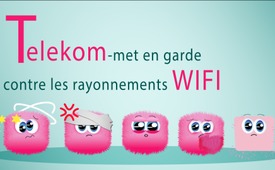 Telekom met en garde contre les rayonnements WiFi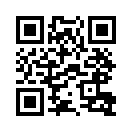 Telekom recommande d'éviter d'installer le routeur Telekom « Speedport » à proximité immédiate des chambres à coucher, chambres d'enfants et lieux de vie. Quel est l'objectif de Telekom avec cet avertissement vague ?Dans le mode d'emploi du routeur Telekom « Speedport », l'appareil réseau pour la connexion Internet, on trouve dans le chapitre « Consignes de sécurité et sécurité des données » la mise en garde suivante concernant les ondes WiFi : « Les antennes intégrées de votre Speedport transmettent et reçoivent des impulsions radioélectriques, par exemple, pour la connexion de votre WiFi. Évitez d'installer votre Speedport à proximité immédiate des chambres à coucher, des chambres d'enfants et des lieux de vie afin de limiter autant que possible l'exposition aux champs électromagnétiques. » 
Mais alors où dans un appartement le routeur peut-il être placé ? Qu'en est-il du WiFi dans les salles de classe, les hôpitaux, les trains, les hôtels et les lieux de travail en général ? L'exposition aux champs électromagnétiques est-elle maintenue aussi faible que possible ? Des études indépendantes confirment que les ondes WiFi peut causer des vertiges, des maux de tête, des troubles de la vision, des arythmies cardiaques et même le cancer. Avec ces avertissements vagues, est-ce que Telekom voudrait secrètement se protéger contre les dommages de santé causés depuis longtemps par le WiFi ?de mf.Sources:www.telekom.de/hilfe/downloads/bedienungsanleitung-speedport-w724v.pdf(Seite 16) 
www.telekom.de/hilfe/downloads/bedienungsanleitung-speedport-smart.pdf(Seite 26) 
www.kla.tv/8222
www.kla.tv/12686Cela pourrait aussi vous intéresser:#WiFi - Wifi – la mort insidieuse est invitée ! - www.kla.tv/WiFi

#Cancer - www.kla.tv/CancerKla.TV – Des nouvelles alternatives... libres – indépendantes – non censurées...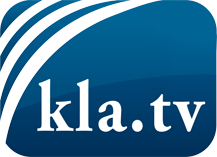 ce que les médias ne devraient pas dissimuler...peu entendu, du peuple pour le peuple...des informations régulières sur www.kla.tv/frÇa vaut la peine de rester avec nous! Vous pouvez vous abonner gratuitement à notre newsletter: www.kla.tv/abo-frAvis de sécurité:Les contre voix sont malheureusement de plus en plus censurées et réprimées. Tant que nous ne nous orientons pas en fonction des intérêts et des idéologies de la système presse, nous devons toujours nous attendre à ce que des prétextes soient recherchés pour bloquer ou supprimer Kla.TV.Alors mettez-vous dès aujourd’hui en réseau en dehors d’internet!
Cliquez ici: www.kla.tv/vernetzung&lang=frLicence:    Licence Creative Commons avec attribution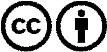 Il est permis de diffuser et d’utiliser notre matériel avec l’attribution! Toutefois, le matériel ne peut pas être utilisé hors contexte.
Cependant pour les institutions financées avec la redevance audio-visuelle, ceci n’est autorisé qu’avec notre accord. Des infractions peuvent entraîner des poursuites.